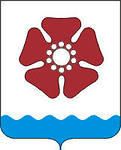 КОНТРОЛЬНО - СЧЕТНАЯ  ПАЛАТА МУНИПАЛЬНОГО ОБРАЗОВАНИЯ «СЕВЕРОДВИНСК»164501, г. Северодвинск,                                                                                 тел./факс (8184)52 39 82, 58 39 85ул. Бойчука, 3                                                                                                   е-mail:  ksp77661@yandex.ru  Заключение № 69  по проекту решения Совета депутатов Северодвинска «О внесении  изменений в Приложение  к решению Совета депутатов Северодвинска «О Прогнозном плане приватизации муниципального имущества на 2014 год и на плановый период 2015 и 2016 годов»                                                                                14  ноября  2014 года	Настоящее заключение подготовлено Контрольно-счетной палатой Северодвинска в соответствии с частью 2 статьи 157 Бюджетного Кодекса РФ, Федерального закона от 07.02.2011 № 6-ФЗ «Об общих принципах организации и деятельности контрольно-счетных органов субъектов Российской Федерации и муниципальных образований», Положением о бюджетном устройстве и бюджетном процессе в муниципальном образовании «Северодвинск», утвержденным решением Совета депутатов Северодвинска от 26.06.2008 № 74,  Положением о Контрольно-счетной палате муниципального образования «Северодвинск», утвержденным решением Совета депутатов Северодвинска от 28.11.2013 № 34, по проекту решения Совета депутатов Северодвинска «О внесении  изменений в Приложение  к решению Совета депутатов Северодвинска «О Прогнозном плане приватизации муниципального имущества на 2014 год и на плановый период 2015 и 2016 годов».Рассмотрев представленный проект, Контрольно-счетная палата Северодвинска отмечает следующее:Проектом решения предлагается внести в Приложение к решению Совета депутатов Северодвинск  «О Прогнозном плане приватизации муниципального имущества на 2014 год и на плановый период 2015 и 2016 годов», утвержденное решением Совета депутатов Северодвинска от 28.11.2013 № 30 (в редакции от 25.09.2014), следующие изменения:Девятый абзац раздела I изложить в следующей редакции:«Исходя из оценки прогнозируемой стоимости объектов, предлагаемых к приватизации в 2014 году, ожидается поступление доходов от приватизации имущества в местный бюджет в сумме 192 864,8 тыс. рублей, в том числе:1) в порядке реализации субъектами малого и среднего предпринимательства преимущественного права на приобретение арендуемого муниципального имущества в соответствии с Федеральным законом от 22.07.2008 № 159-ФЗ – в сумме 157 665,6                  тыс. рублей;2) способами приватизации, предусмотренными Федеральным законом от 21.12.2001 № 178-ФЗ, – в сумме 35 199,2 тыс. рублей.».2. Десятый абзац раздела I изложить в следующей редакции:«Планируемые поступления от продажи земельных участков, расположенных под приватизируемыми объектами недвижимого муниципального имущества, в 2014 году составят 18 719,3 тыс. рублей.».Проектом решения Совета депутатов Северодвинска «О внесении изменений в Приложение к решению Совета депутатов Северодвинска «О Прогнозном плане приватизации муниципального имущества на 2014 год и на плановый период 2015 и 2016 годов» предлагается скорректировать доходы от приватизации муниципального имущества на 2014 год в сторону их увеличения в соответствии с заключенными по состоянию на 01.11.2014 договорами купли-продажи.	Увеличение доходов от приватизации муниципального имущества составит 8 971,5 тыс. рублей, от продажи земельных участков -  5 043,3 тыс. рублей.	Контрольно-счетная палата Северодвинска считает возможным принятие решения «О внесении изменений и дополнений в Приложение к решению Совета депутатов Северодвинска «О Прогнозном плане приватизации муниципального имущества на 2014 год и плановый период 2015 и 2016 годов» на заседании Совета депутатов Северодвинска.Председатель Контрольно-счетной палаты Северодвинска                                                                                           О.А.Поповисп. Минина Е.В.58-39-85